Thank you for your interest in the Pulitzer Center Campus Consortium International Reporting Student Fellowship.  Full-time Penn students in all undergraduate and Masters-level degree programs returning to Penn for full-time study in the fall of 2024 are eligible. Please complete this 3-page application form electronically, save as a .pdf, and submit it, along with your resume/CV and work samples, via email, as follows:By deadline:  February 1, 2024:   for the South Asia Center region reporting: shalimi@upenn.edu By deadline:  February 1, 2024:   for the Latin American / Caribbean region reporting:  plac@upenn.edu With subject line:  either “SAC Pulitzerr” or  “PLAC Pulitzer” : [your last name]” E.g. if your name were John Smith, and you were proposing a project in India or Sri Lanka, your subject line would be “SAC Pulitzer:  Smith”   About Your Proposed Reporting ProjectSubmitting Your Application and Important Conditions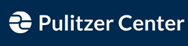 Pulitzer Center Campus Consortium International Reporting Student Fellowship ApplicationPulitzer Center Campus Consortium International Reporting Student Fellowship ApplicationPulitzer Center Campus Consortium International Reporting Student Fellowship ApplicationPulitzer Center Campus Consortium International Reporting Student Fellowship Application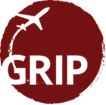 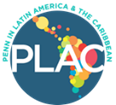 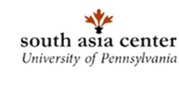 Reporting Region
(type“X” in box  left of region)(SAC) South Asia(SAC) South Asia(SAC) South Asia(SAC) South Asia(SAC) South Asia(SAC) South AsiaReporting Region
(type“X” in box  left of region)(PLAC) Latin America / Caribbean(PLAC) Latin America / Caribbean(PLAC) Latin America / Caribbean(PLAC) Latin America / Caribbean(PLAC) Latin America / Caribbean(PLAC) Latin America / CaribbeanName LastLastLastLastLastFirstFirstEmail Address(one you check frequently)Mailing Address(street/apt; city, state; zip)Penn Home School (e.g. SAS / SON / SEAS)Degree Program & Major(s) / Minor(s)Degree ProgramDegree ProgramDegree ProgramMajor(s)Major(s)Major(s)Minor(s)Expected Graduation DateSemesterSemesterSemesterSemesterSemesterYearYearAnticipated country(ies) for travel / where reporting will be focused  Describe prior experience you have in traveling independently abroad or in your home countryIs the travel/ reporting country your home country?YesYesNoNoNote:  fellowship cannot be used for home country reporting Note:  fellowship cannot be used for home country reporting Note:  fellowship cannot be used for home country reporting General TopicSpecific Angle on TopicIn 250 words or less, in space below,  provide a description of your project focused on significance of the story and feasibility of reporting on the topic and angle, including sources, logistics, health, & security issues  In 250 words or less, in space below,  provide a description of your project focused on significance of the story and feasibility of reporting on the topic and angle, including sources, logistics, health, & security issues  In 250 words or less, in space below,  provide a description of your project focused on significance of the story and feasibility of reporting on the topic and angle, including sources, logistics, health, & security issues  In 250 words or less, in space below,  provide a description of your project focused on significance of the story and feasibility of reporting on the topic and angle, including sources, logistics, health, & security issues  Note below your connections to the topic/place you wish to report on by providing the following informationNote below your connections to the topic/place you wish to report on by providing the following informationNote below your connections to the topic/place you wish to report on by providing the following informationNote below your connections to the topic/place you wish to report on by providing the following informationYour skill, if any, in dominant language of country you will visit (specify language and skill level)Your skill, if any, in dominant language of country you will visit (specify language and skill level)Describe your knowledge of the culture of proposed countryDescribe your knowledge of the culture of proposed countryNote any prior travel to that country and/or related knowledge Note any prior travel to that country and/or related knowledge List/describe connections (direct or indirect) you have to any individuals or organizations in the proposed country who may be of help in your reporting projectList/describe connections (direct or indirect) you have to any individuals or organizations in the proposed country who may be of help in your reporting projectList 2 references, academic or professional; if possible, include at least one from a faculty member who may have a direct interest or serve as project mentorList 2 references, academic or professional; if possible, include at least one from a faculty member who may have a direct interest or serve as project mentorList 2 references, academic or professional; if possible, include at least one from a faculty member who may have a direct interest or serve as project mentorList 2 references, academic or professional; if possible, include at least one from a faculty member who may have a direct interest or serve as project mentorReference #1Reference #1Reference #2Full Name / DegreesTitle / OrganizationPhone #Email AddressNote any plausible distribution avenues other than the Pulitzer Center that you are considering for this reportingInclude as attachments with this application your resume/CV and 2-3 recent samples of your work; e.g. blog entry, website, photo journalism, academic writing (5 pages or less).  Video samples are welcome and can be sent by mail in DVD format to the address below or via online hyperlinks.  See first page of this application for instructions for required email submission and due date.Include as attachments with this application your resume/CV and 2-3 recent samples of your work; e.g. blog entry, website, photo journalism, academic writing (5 pages or less).  Video samples are welcome and can be sent by mail in DVD format to the address below or via online hyperlinks.  See first page of this application for instructions for required email submission and due date.List items you cannot attach via email that you will mail in (by due date)  Note mailing address belowFor items that cannot be sent by email, please contact THE APPROPRIATE GROUP for instructions:  shalimi@upenn.edu (for South Asia) or plac@upenn.edu (for Latin America / Caribbean)IMPORTANT NOTE:  An electronic version of this application MUST be e-mailed by indicated due dates regardless of any materials you may need to send via “snail” mail.  Mailed items must also arrive by due dates.For items that cannot be sent by email, please contact THE APPROPRIATE GROUP for instructions:  shalimi@upenn.edu (for South Asia) or plac@upenn.edu (for Latin America / Caribbean)IMPORTANT NOTE:  An electronic version of this application MUST be e-mailed by indicated due dates regardless of any materials you may need to send via “snail” mail.  Mailed items must also arrive by due dates.CONDITIONS:  If you are awarded a Pulitzer International Reporting Student Fellowship, your project will have set deliverables (such as one main article, one multimedia post, and a field note) agreed to by you and the Pulitzer Center and due by the end of August, 2024.  Your work will be published on the Pulitzer Center site and possibly other outlets. You will also be expected to participate in outreach efforts for South Asia Center (SAC), Penn in Latin America and the Caribbean (PLAC) and Middle East Center (MEC) upon return to campus. This Fellowship, if travel is involved, includes a $3,500 award.  Successful applicants must meet all Penn and Pulitzer Center eligibility requirements.  This includes a commitment to spend a minimum of eight weeks abroad engaged in this Fellowship/ Internship.  Upon award announcement (by then end of March), fellows will receive instructions on next steps.  CONDITIONS:  If you are awarded a Pulitzer International Reporting Student Fellowship, your project will have set deliverables (such as one main article, one multimedia post, and a field note) agreed to by you and the Pulitzer Center and due by the end of August, 2024.  Your work will be published on the Pulitzer Center site and possibly other outlets. You will also be expected to participate in outreach efforts for South Asia Center (SAC), Penn in Latin America and the Caribbean (PLAC) and Middle East Center (MEC) upon return to campus. This Fellowship, if travel is involved, includes a $3,500 award.  Successful applicants must meet all Penn and Pulitzer Center eligibility requirements.  This includes a commitment to spend a minimum of eight weeks abroad engaged in this Fellowship/ Internship.  Upon award announcement (by then end of March), fellows will receive instructions on next steps.  If you have any questions or difficulty regarding submitting your application, please email
 shalimi@upenn.edu (for South Asia) or plac@upenn.edu (for Latin America / Caribbean)For general questions about the Pulitzer Center, email reportingfellows@pulitzercenter.org   If you have any questions or difficulty regarding submitting your application, please email
 shalimi@upenn.edu (for South Asia) or plac@upenn.edu (for Latin America / Caribbean)For general questions about the Pulitzer Center, email reportingfellows@pulitzercenter.org   